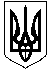 ГАЛИЦИНІВСЬКА  СІЛЬСЬКА РАДАВІТОВСЬКОГО  РАЙОНУ МИКОЛАЇВСЬКОЇ  ОБЛАСТІР І Ш Е Н Н ЯВід  23 грудня   2020   року  №20                       ІІІ  сесія   VІІІ  скликання с. Галицинове  Про Затвердження програми  по   проведенню  заходів, присвячених урочистим датам, державним та традиційним святам  на 2021 рік по Галицинівській  сільській  раді      Відповідно     до  вимог  пункту  22 статті 26   Закону  України  “ Про місцеве  самоврядування  в  Україні ” ,  пункту  5   статті 91 Бюджетного Кодексу  України,   сільська  рада                                                      В И Р І Ш И Л А: Затвердити   “ Програму по проведенню  заходів, присвячених  урочистим датам, державним та традиційним народним святам на 2021 рік по Галицинівській  сільській  раді ”   /додається/.Доручити фінансовому відділу затвердити паспорт Програми                            “ Програма по  проведенню  заходів, присвячених  урочистим датам, державним та традиційним народним святам на 2021 рік по Галицинівській  сільській  раді ”.Зняти з контролю з 01.01.2021 року, як таке, що виконане рішення  сільської ради  № 11 від 20.12.2019 року “ Про затвердження Програми по проведенню заходів, присвячених ювілейним датам, професійним святам  на 2020 рік по Галицинівській сільській раді ”.Контроль за виконанням цього рішення покласти на постійну комісію з питань фінансів, бюджету, планування соціально-економічного розвитку, інвестицій  та житлово – комунального господарства                      Сільський голова                                      І.НАЗАР                                                                                                      ЗАТВЕРДЖЕНО                       рішенням сільської ради                          від 23.12. 2020 року № 20П Р О Г Р А М Апо  проведенню  заходів, присвячених  урочистим датам, державним та традиційним народним святам на 2021 рік по Галицинівській  сільській  радіЗАГАЛЬНІ    ПОЛОЖЕННЯПрограма по  проведенню  заходів, присвячених  урочистим датам, державним та традиційним народним святам на 2021 рік по Галицинівській  сільській  раді розроблена для забезпечення проведення сільських  заходів в 2021 році.           Розробка програми зумовлена необхідністю удосконалення заходів, спрямування її на розвиток культурних традицій, збереження історичних цінностей, забезпечення доступності до заходів для всіх вікових груп жінок та чоловіків, створення максимально сприятливих умов для організації повноцінного, змістовного дозвілля, масового відпочинку і розваг, культурного обслуговування всіх вікових груп жінок та чоловіків, сприяння доступу глядачів та глядачок до перегляду національної кінематографічної спадщини.Програма визначає основні напрямки подальшого вдосконалення форм і методів проведення заходів, присвяченим державним, професійним, календарно - обрядовим та місцевим святам, також стратегію збереження та укріплення позицій громади.. Програма має на меті реалізацію єдиної політики в сфері організації концертів, театралізованих свят, тематичних заходів, фестивалів. Програма визначає основні напрямки використання коштів на проведення заходів у  2021році. Вона дасть змогу планомірно розподілити кошти, охопити всі сфери соціально-культурного життя громади, врахувати конкретні потреби всіх верств населення і реалізувати основні завдання щодо вирішення соціально - культурних проблем всіх вікових груп жінок та чоловіків громади.Впродовж останніх років села громади приймають участь у святкових заходах, присвячених зустрічі Нового року та Різдва Христового, Дня святого Миколая, Свята Івана Купала, Дням визволення сіл від нацистських окупантів, Міжнародному жіночому дню, Дню Перемоги над нацизмом в Другій світовій війні та Дню пам’яті та  примирення, Міжнародному дню захисту дітей, Дню Конституції України, Дню Незалежності, річниці з Дня заснування сіл (День села), Міжнародному дню інвалідів, Дню людей похилого віку, Дню молоді, Дню захисту дітей,  Дню місцевого самоврядування. Детальний Перелік  свят  на які  будуть використовуватися   кошти, визначаються виконавчим  комітетом  сільської  ради.                  МЕТА  ПРОГРАМИ   ТА  ЇЇ  ОСНОВНІ   ЗАВДАННЯ виховання у жінок і чоловіків громади  почуттів патріотизму, організація їх дозвілля, розважальних заходів у святкові та вихідні дні, забезпечення умов для суспільної і культурної самореалізації талановитої особистості через організацію, проведення та фінансову підтримку різноманітних культурних проектів, фестивалів і конкурсів, реалізацію комплексу освітніх, культурно-мистецьких програм і проектів для дітей і молоді різних вікових груп та статі, відродження, збереження і розвиток народних художніх промислів краю; проведення ефективних рекламних кампаній культурно-мистецьких, туристичних і культурно-інформаційних проектів по залученню всіх верств населення до соціально-культурних проектів;підтримка розвитку аматорського виконавського та образотворчого мистецтва, сучасних альтернативних форм української молодіжної культури;згуртування  жінок і чоловіків різних вікових груп, та посилення їх самоідентифікації як мешканців громади  через  проведення свят рівня громади  на території     сіл Галицинове,  Лимани, Лупареве, Прибузьке та Українка (нагородження учасників свят пам’ятними  сувенірами та відзнаками).                                                                                       ЗАХОДИ   ПРОГРАМИ          Організація письмових привітань колективів установ, підприємств, організацій;Проведення урочистих зборів, вшанувань;Організація святкових концертів;Організація та проведення феєрверків;Організація транспортного забезпечення населення для участі в заходах;Приготування “ фронтової та святкової каші ”, продуктових наборів.Організація привітання певних категорій населення(подарунки, або продуктові набори);Організація підведення підсумків сільських конкурсів ;Преміювання за активну участь у всіх сферах життя населених пунктів;             Обслуговування  заходів: музичне,  світове, транспортне, та інше.Закупка  квітів,  вінків, пам’ятних сувенірів.   ОЧІКУВАНІ   РЕЗУЛЬТАТИ    ПРОГРАМИрозвиток та популяризація національної культури, національних звичаїв та обрядів; формування у жінок і чоловіків почуття гордості за рідне село, громаду, збагачення духовного життя всіх вікових груп  населення та гостей шляхом проведення заходів; виховання високих естетичних смаків громадян та громадянок і забезпечення їх активної участі у культурному житті громади; підвищення рівня масового відпочинку та культурно-просвітницької роботи на території зелених зон громади.ФІНАНСУВАННЯ   ПРОГРАМИДана програма фінансується за рахунок доходів бюджету сільської ради, що не враховуються при визначення між бюджетних трансфертів, коштів бюджету розвитку;  інших надходжень, що не суперечать діючому законодавству. Кошти на проведення заходів використовуються в межах затверджених асигнувань.__________________________________________________________________